AY24 (Cierre 19/06/2020 $ 3.850)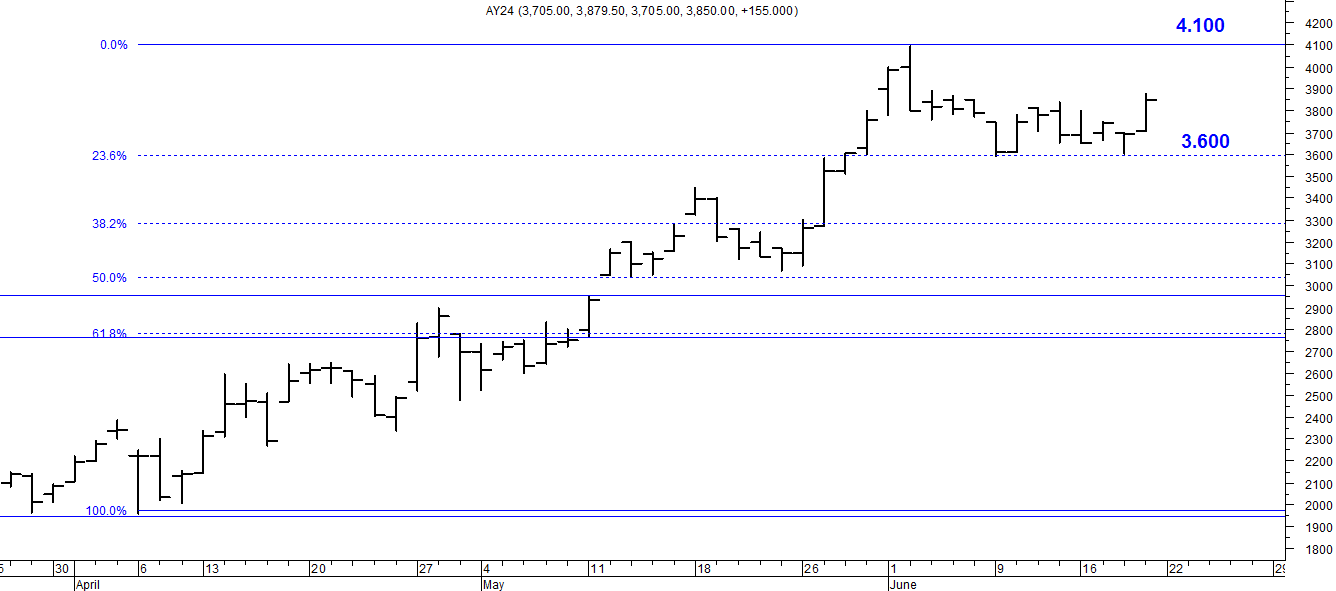 A la baja soporte en $ 3.600.A la suba resistencia en $ 4.100.AY24D (Cierre 19/06/2020 u$s 35.15)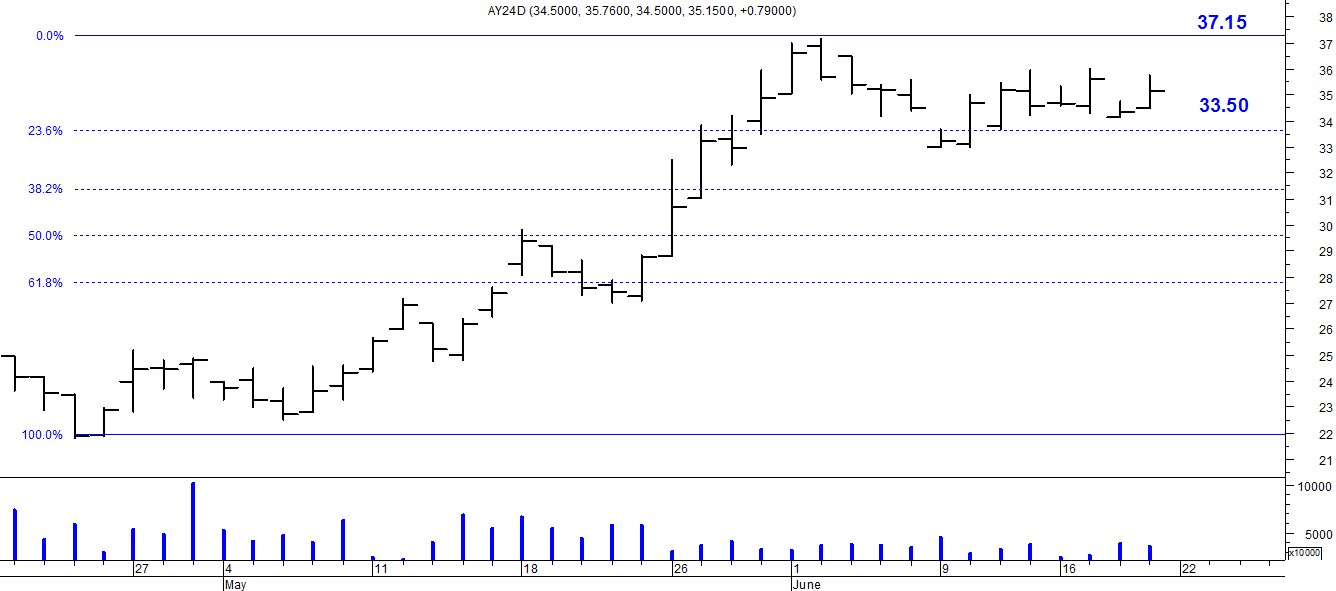 Resistencia us$ 37.15.Soporte en us$ 33.50.DICA (Cierre 19/06/2020 $ 5.720,00)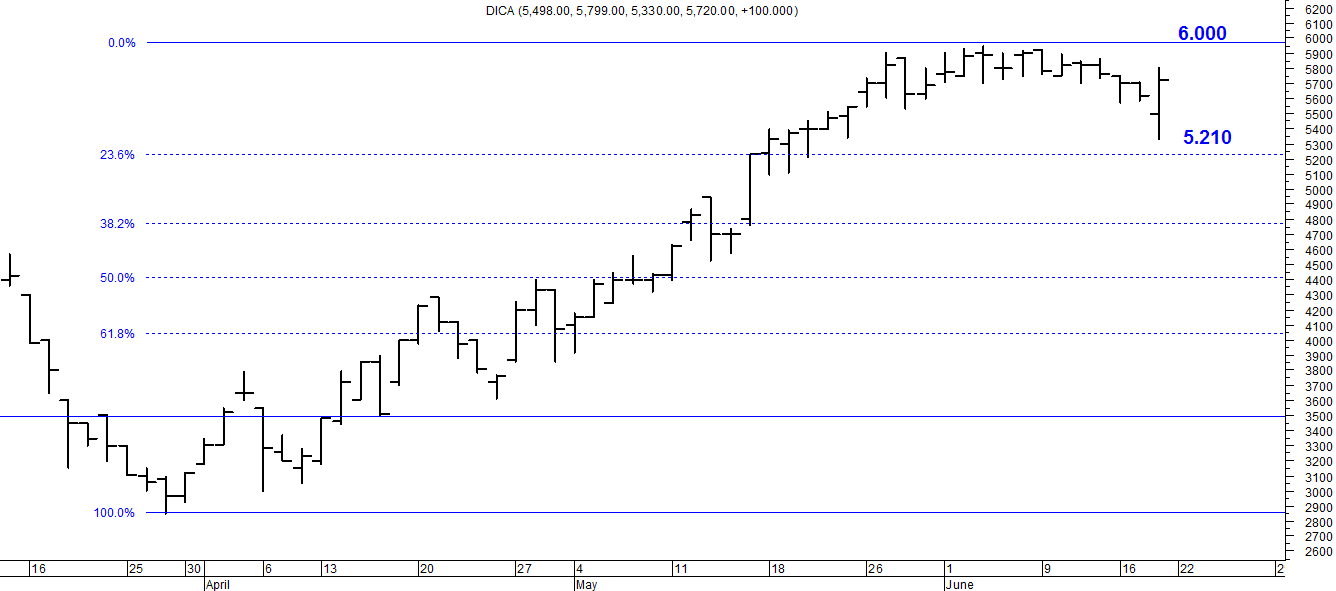 Soporte en $ 5.210.Resistencia $ 6.000.DICAD (Cierre 19/06/2020 us$ 52.00)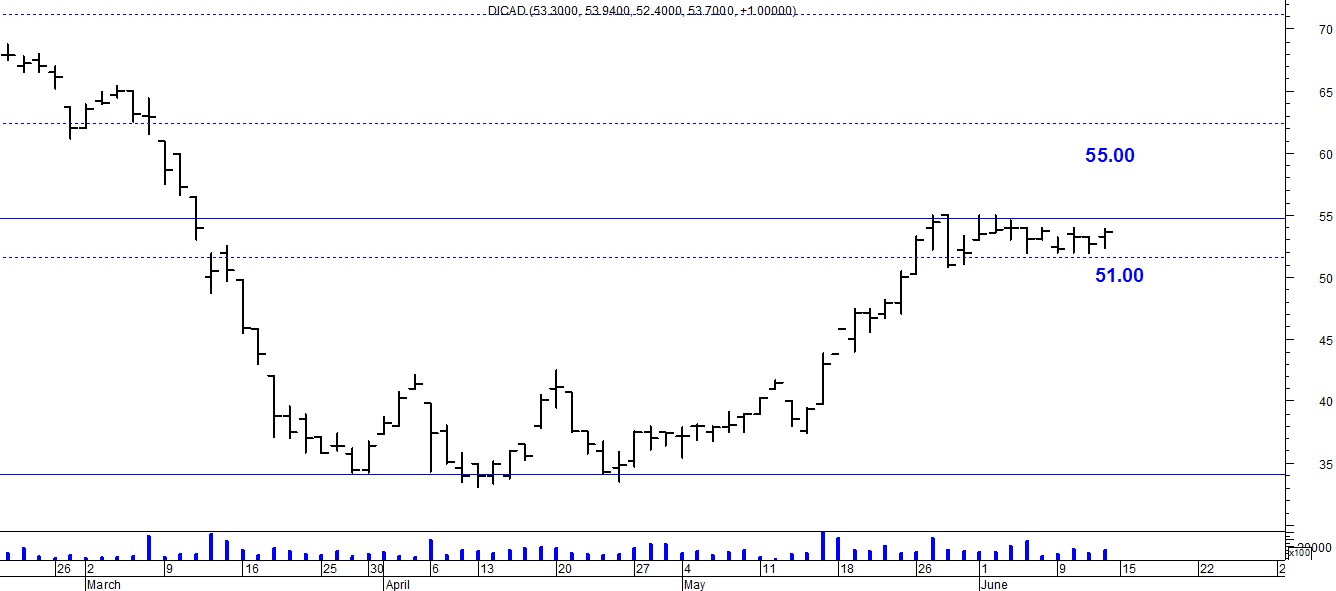 Resistencia us$ 55.00.Soporte en us$ 51.00.